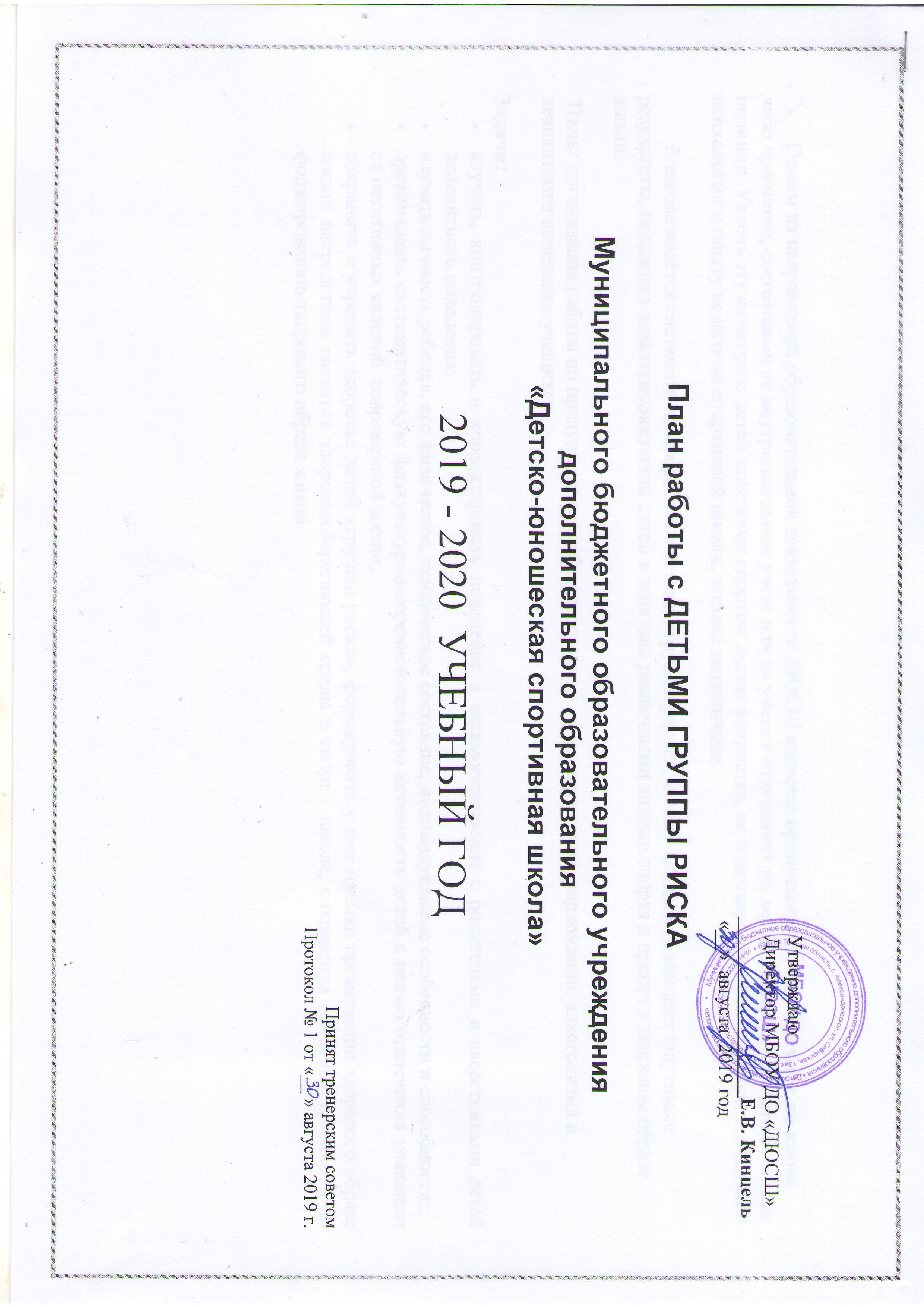                                                                                Утверждаю                                                                                                                                                          Директор МБОУ ДО «ДЮСШ» 						                                                                                                         __________________Е.В. Кинцель                                                                                                                                                          «__»  августа  2019 годПлан работы с ДЕТЬМИ ГРУППЫ РИСКАМуниципального бюджетного образовательного учреждения дополнительного образования «Детско-юношеская спортивная школа»2019 - 2020  УЧЕБНЫЙ ГОДПринят тренерским советомПротокол № 1 от «__ » августа 2019 г.          Одним из направлений образовательной деятельности ДЮСШ является организация работы с детьми, по каким либо причинам, состоящими на внутришкольном учете или на учете в отделениях по делам несовершеннолетних отдела полиции. Увлечь эту категорию детей занятиями спортом задача непростая, но благодаря знаниям особенностей детской психологии и опыту педагогов спортивной школы, вполне выполнимая.           В школе ведётся систематическая работа с детьми «группы риска», и она с каждым годом дает ощутимые результаты, появилась заинтересованность детей в занятиях различными видами спорта и просто в здоровом образе жизни. Цель: организация работы по предупреждению безнадзорности, правонарушений, наркомании, алкоголизма и девиантного поведения учащихся.Задачи:изучать, контролировать и корректировать поведение и взаимоотношение с родителями и сверстниками детей девиантного поведения;изучать личность ребенка, его физическое, психическое состояние, индивидуальные особенности и способности;организовать систематическую физкультурно-соревновательную активность детей с целью отвлечения учащихся от негативных явлений  современной жизни;сохранить и укрепить здоровье детей «группы риска», формировать у них навыки организации здорового образа жизни посредством развития здоровьесберегающей среды в спорт - школе, сохранения семейных ценностей по формированию здорового образа жизни.№ п/пОрганизационная работаСроки проведенияОтветственныйНормативно-правовое обеспечение1.Совместно с социальными педагогами образовательных школ проводится работа по выявлению детей «группы риска», учащихся состоящих на профилактических учётах различного вида, а также воспитанников требующих особого педагогического подхода. Выявление учащихся:- дети, состоящие в ПДН- дети из неблагополучных семей- дети матерей-одиночек- дети – инвалиды- дети из малообеспеченных семей- дети из неполных семей- опекаемые и приемные дети- дети из многодетных семейСентябрьПедагогиСписки2.Составление социального паспорта учреждения. СентябрьМетодистПаспорт учреждения3.Профилактическая акция «Родительский урок». Повышение информационного уровня родителей в вопросах, связанных с проблемами наркомании, сопутствующих социально опасных явлений.сентябрьМетодист Педагоги4.Контроль за посещаемостью учебно-тренировочных занятий детьми «группы риска», учащимися состоящих на профилактических учётах различного вида.В течение годаМетодистсправка5. Контроль за участием детей «группы риска» в спортивно-массовых мероприятиях, соревнованиях различного уровня.В течение годаМетодистсправка6.Профилактические беседы о вреде наркотиков, алкоголя, никотинаПо плану воспитательной работыПедагогиМетодист7.Акция: «Нет вредным привычкам!»НоябрьПедагогиМетодист8.Привлечение учащихся «группы риска»  к участию в спортивно-массовых мероприятиях, внутришкольных, районных, соревнованиях, показательных выступлениях на спортивных праздниках.По плану воспитательной работыПедагоги9.Проведение профилактических бесед на правовые и психологические темы с приглашением инспектора ПДН, медицинского работника:- «Об ответственности подростков за противоправные действия»;- «Ты и закон»;- «Суд над вредными привычками»;По плану воспитательной работыПедагоги10.Пропаганда здорового образа жизни:- Проведение беседы в отделениях на темы формирования здорового образа жизни.В течение годаПедагоги11. Проведение дискуссии:- «Ответственность и безответственность. Что прячется за этими словами?»;Октябрь, февраль,апрельМетодист12.«День здоровья!»МайПедагогиМетодист13. Проведение родительских собраний в отделениях с обсуждением вопросов:«Досуг вашего ребенка».«Совместная воспитательная работа ДЮСШ и родителей». В течении годаПедагогиМетодист